H5230型便携式VOC分析仪华翼H5230型便携式VOC分析仪，支持氢火焰离子化 (FID)、光离子化(PID)双检测器。 用于环境空气和污染源废气中总烃/非甲烷总烃及苯系物等组分浓度的测定。数据手持终端（PDA）采用10英寸触屏，无遮挡情况下与主机无线通讯距离可达100米。模块化仪器设计，支持多种备选配置。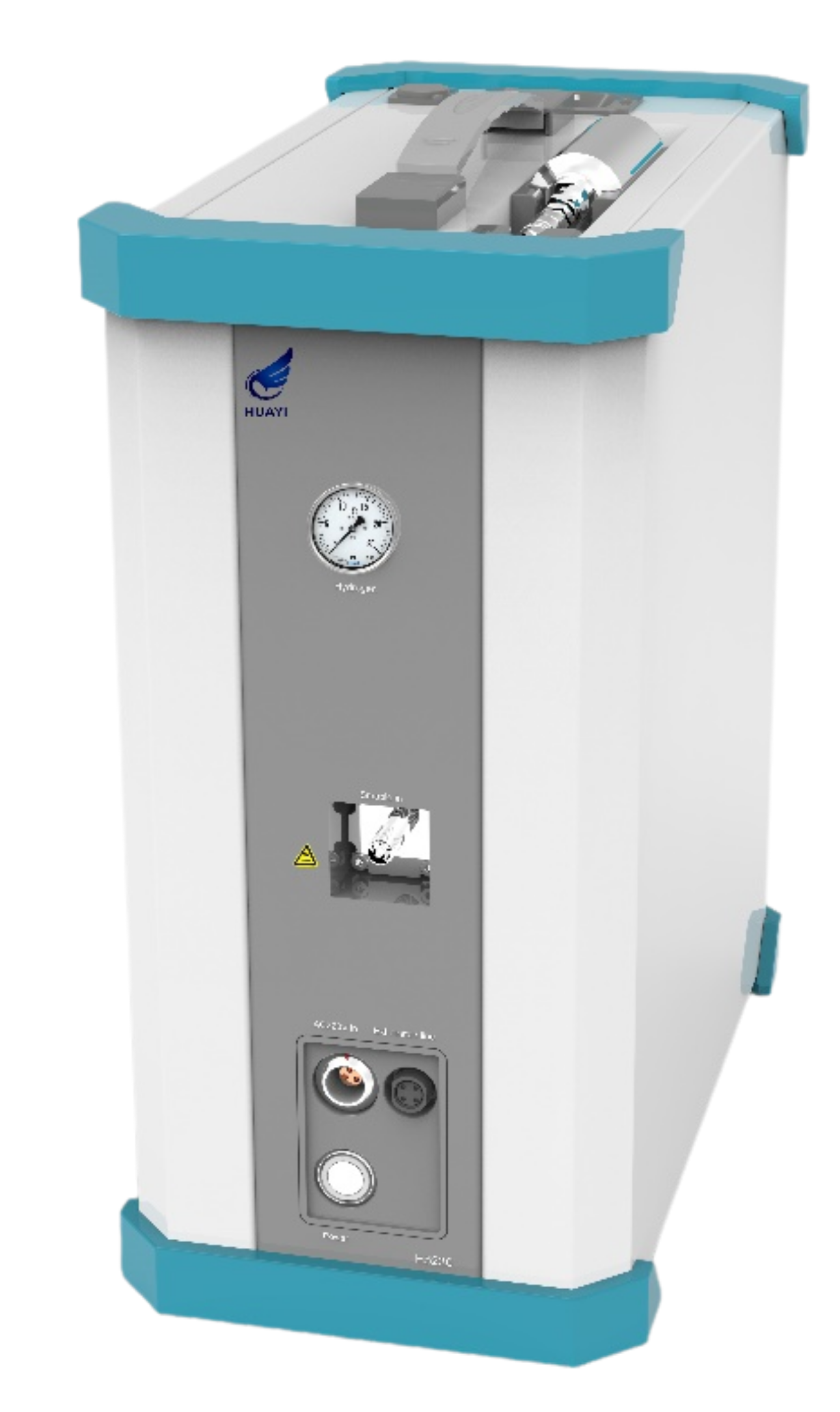 基于选择性催化氧化的氢火焰离子分析仪（FID）总烃、非甲烷总烃的现场快速检测内置非甲烷烃催化炉，转化效率≥99%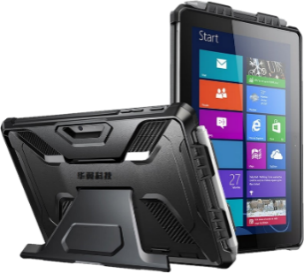 室温预热到200°C，仅需10 分钟采用固态氢储存模块全密封FID检测器，耐受温度400℃后置非加热采样泵，无吸附、低维护量软件自动标定和量程选择自动火焰感应和判断点火状态气源内置，可重复使用基于光离子化检测器的气相色谱分析（GC）系统极微量（ppb）挥发性有机物(VOC)的检测可快速检测出空气、水及土壤中的挥发性有机气体对苯、甲苯、 二甲苯、苯乙烯等 芳香族VOCs 气体成分具有高灵敏度常见检测化合物：苯、甲苯、乙苯、邻、间、对二甲苯（BTEX）、氯乙烯、反式1,2-二氯乙烯、顺式1,2-二氯乙烯、三氯乙烯（TCE）、四氯乙烯（PCE）、氯化乙烯、萘等。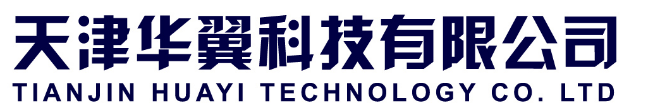 